OBECNÍ ÚŘAD BŘEZINA ZVE NAŠE OBČANY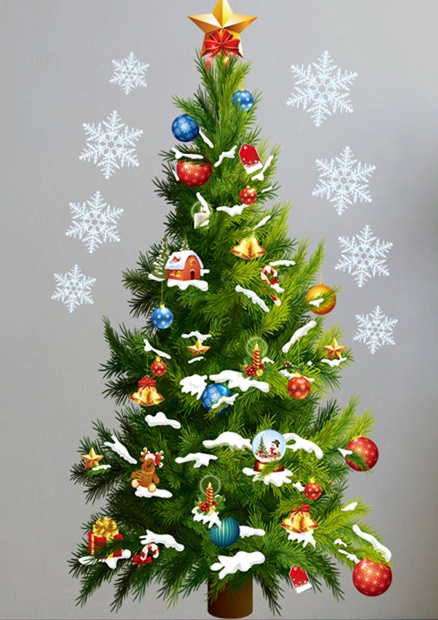    											    	NA ZPÍVÁNÍ      U VÁNOČNÍHO  STROMEČKU,                                        					                které se koná                                  						     ve čtvrtek 23. prosince 2022příjezd muzikantů mezi 15 – 16 hodinou                                  					                     k mateřské škole.                                                                             VŠECHNY SRDEČNĚ ZVEME.